Программа кафедр ЮНИТВИН/ЮНЕСКОКафедра ЮНЕСКО2010-2014 по изучению глобальных проблем и возникающих социальных и этических вызовов для больших городов и их населения на факультете глобальных процессовМосковского государственного университета имени М.В.ЛомоносоваОтчетный период:      Сентябрь 2010 - Июнь 2014Название кафедры:    Кафедра ЮНЕСКО по изучению глобальных проблем и возникающих социальных и этических вызовов для больших городов и их населения Учреждение/Страна:  Московский государственный университет имени                                        М.В.Ломоносова, Москва, Российская ФедерацияОтчет представил:      Ю.Н.СаямовДолжность/Звание:   Руководитель кафедры, профессор кафедры ЮНЕСКО, кандидат исторических наукОсновные сведенияМосковская кафедра ЮНЕСКО по изучению возникающих глобальных социальных и этических вызовов для больших городов и их населения на факультете глобальных процыессов (ФГП)  Московского государственного университета имени М.В.Ломоносова (МГУ) была создана в соответствии с Соглашением между ЮНЕСКО и Московским государственным университетом, подписанным Генеральным директором ЮНЕСКО И.Боковой и Ректором МГУ В.А.Садовничим 28 сентября . Кафедра была полностью подготовлена и сразу приступила к  работе под началом и.о. руководителя кафедры, который был позже утвержден ЮНЕСКО и назначен в этом качестве приказом Ректора МГУ.Правительство Москвы выделило на развитие работы кафедры 5 млн. рублей (около 166.600 долл. США) на период в 1 год. В октябре 2010 года на кафедре началось осуществление двух крупных проектов:     1. Организация и проведение совместно с ФГП и МГУ Международного научного конгресса «Глобалистика-2011».     2. Проведение научного исследования «Город в контексте глобальных проблем.В результате:Конгресс «Глобалистика-2011», собравший более 800 участников из 30 стран, был успешно проведен 18-22 мая 2011 года в МГУ под эгидой Комиссии по делам ЮНЕСКО Российской Федерации. Конгресс открыл Ректор МГУ академик В.А.Садовничий, к участникам обратились Главный ученый секретарь Российской академии наук академик В.В.Костюк, , директор Бюро ЮНЕСКО в Москве Д.Бадарч представитель Министерства иностранных дел Российской Федерации, который огласил приветствие Министра иностранных дел, Председателя Комиссии по делам ЮНЕСКО Российской Федерации С.В.Лаврова. Всемирно известные научные авторитеты в области глобальных исследований проф. Уильям Кэрролл Гэу (США), проф. Фанг Юэ и Ву Нинг (КНР),  д-р Секх Рахим Мондал (Индия), д-р Кингсли Окоро (Нигерия), д-р Карла Пиншет Рибейро (Бразилия) и другие ученые четырех континентов   вместе с широко представленным научным сообществом СНГ приняли участие в обсуждениях конгресса, которые проходили в 12 секциях, 2 рабочих группах, 3 «круглых столах», а также в рамках молодежной дискуссионной панели и специальных мероприятий: Русско – Китайской студенческой конференции и Межуниверситетской студенческой модели Шанхайской организации сотрудничества. Было представлено свыше 300 научных докладов и презентаций, в дискуссиях приняли участие более 500 чел. Секция 10 была посвящена теме: «Большие города в глобали- зирующемся мире». Ее модератором выступил заведующий кафедрой ЮНГЕСКО Ю.Н.Саямов. Наряду с выступлениями видных ученых были представлены выполненные в рамках деятельности кафедры лучшие научно-исследовательские работы студентов и аспирантов, которые вызвали большой интерес в связи с их актуальностью и предложенными оригинальными подходами к рассмотрению проблем. Возникновение кафедры ЮНЕСКО на ФГП МГУ привлекло большое внимание участников конгресса. Многие из них выражали желание установить сотрудничество с кафедрой в сети заинтересованных ученых и университетов. Были заключены первые соглашения о сотрудничестве с кафедрой.На заключительном заседании конгресс был единодушно охарактеризован участниками как успешное и научно богатое событие. Было принято решение продолжить совместную работу как перманентный процесс и начать подготовку к следующему конгрессу «Глобалистика-2013». Создание кафедры ЮНЕСКО широко приветствовалось и было расценено как важный знак внимания ЮНЕСКО к глобальным исследованиям и понимания важности образования и межуниверситетского сотрудничества в области изучения глобальных вызовов.Второй проект «Город в контексте глобальных процессов» был согласно плану завершен в начале мая 2011 года и представлен участникам конгресса в форме обстоятельной публикации – монографии объемом в 446 страниц на русском языке (английская версия подготавливается). В соответствии с миссией кафедры проект был посвящен исследованию феномена глобального города с его социальными и этическими проблемами, встающими перед  населением. В работе рассматривались вопросы глобальной урбанизации, глобальных городов и их роли в современной архитектуре глобальных систем. Были подвергнуты анализу возникающие вызовы и процессы трансформации во внутренних структурах различных глобальных городов, исследованы городские геодемографические процессы в условиях глобализации, основные изменения в демографической структуре городского населения, показана замещающая роль миграции. Были также изучены различные аспекты происходящих изменений в положении населения Москвы.Помимо вышеупомянутых двух крупных проектов:         В рамках деятельности кафедры ЮНЕСКО были осуществлены исследовательские работы студентов и аспирантов. Среди них наибольший интерес представили работы Александры Глек о глобальных миграционных процессах и их последствиях для крупных городов и их населения на примере  Берлина, Парижа и Москвы и Галины Рокецкой об экологических вызовах, дипломная работа Юлии Поповой o категориях и систематизации возникающих глобальных социальных и этических вызовов для больших городов и их населения, исследования аспиранток Екатерины Сухаревой о глобальных городах как центрах силы и Елены Васецовой о проблеме терроризма в больших городах.Кафедра была приглашена принять участие в научной подготовке дискуссионной панели по проблемам глобальных городов в рамках Мирового экономического форума в Санкт-Петербурге в июне . C Cанкт-Петербургским Балтийским государственным техническим университетом и Саратовским государственным техническим университетом были заключены соглашения о создании первых сетевых секций кафедры в статусе Санкт-Петербургского и Саратовского филиалов кафедры.С момента официального открытия образовательной деятельности кафедры 17 марта 2011 года на торжественном  заседании в присутствии директора Бюро ЮНЕСКО в Москве проф. Д.Бадарча, ответственного секретаря Комиссии по делам  ЮНЕСКО РФ Г.Э.Орджоникидзе, проректора МГУ проф. Н.В.Семина, представителей Правительства Москвы, Российской академии наук и др. кафедра начала разворачивать учебный процесс и разрабатывать инновационные курсы «Международные отношения и города в контексте глобальных процессов» и «Возникающие глобальные социальные и этические вызовы для больших городов и их населения».Был сформирован основной состав кафедры и состав привлекаемых для чтения лекций и проведения занятий профессоров и преподавателей, включая видных ученых, дипломатов и специалистов городского управления формируется. В связи с особым статусом флагмана национального высшего образования, предоставленным МГУ Федеральным законом в 2009 году, кафедра ЮНЕСКО обрела важные возможности для своего научного и организационного развития в качестве методологического центра в области своей компетенции. С учетом этого на кафедре было разработано предложение по проекту «Модель ЮНЕСКО», который в случае согласования с ЮНЕСКО мог бы быть запущен навстречу 20-й годовщине Программы ЮНИТВИН, исполняющейся в 2012 году с тем, чтобы активно продвигать организацию и ее идеалы среди молодых людей. Идея проекта аналогична «Модели ООН», которая реализуется во многих образовательных учреждениях во всем мире. Проект заключается в имитации работы структур организации по осуществлению ее миссии.В период с мая 2011года по май 2012 года кафедра работала постоянно и с растущей эффективностью.Наиболее важным событием в этот период стал визит Генерального директора ЮНЕСКО Ирины Боковой в Московский государственный университет имени М.В.Ломоносова 9 сентября 2011 года, организованный с участием кафедры.В ходе визита состоялась торжественная инаугурация кафедры в присутствии высоких гостей, студентов и преподавателей Университета.Открывая кафедру, Ректор Университета академик В.А.Садовничий и госпожа Ирина Бокова обменялись речами.В своей речи госпожа Бокова высказала важные идеи по широкому кругу проблем, относящихся к развитию человеческого потенциала. Речь И.Боковой включена в материалы, обязательные для изучения на кафедре и факультете.Госпожа Бокова в знак признания ее научных заслуг и достижений была удостоена звания Почетного профессора Московского государственного университета имени М.В.Ломоносова.В заключение госпожа Бокова встретилась со студентами кафедры и факультета и ответила на их вопросы. Студенты предложили некоторые идеи в отношении того, как лучше взаимодействовать с ЮНЕСКО, используя кафедру, открытие которой в Университете стало важным вкладом в развитие программы ЮНИТВИН и осуществление ее задач. Они выразили искреннюю благодарность Генеральному директору за встречу и уникальную возможность открытого и свободного обсуждения с главой Организации интересующих их вопросов.Госпожу Бокову сопровождали Постоянный представитель Российской Федерации при ЮНЕСКО посол Э.В.Митрофанова, директор Бюро ЮНЕСКО в Москве проф. Д.Бадарч, ответственный секретарь Комиссии Российской Федерации по делам ЮНЕСКО Г.Э.Орджоникидзе, председатель Координационного комитета кафедр ЮНЕСКО в Российской Федерации проф. В.К.Егоров.В рамках визита госпожа Бокова обсудила вопросы дальнейшего сотрудничества с Ректором Университета академиком В.А.Садовничим.Визит Генерального директора ЮНЕСКО в МГУ представляет собой важную веху на пути развития многогранного сотрудничества между ЮНЕСКО и Российской Федерацией. Он также начал новую страницу в истории кафедр ЮНЕСКО, поскольку в числе более 700 кафедр в примерно 130 странах мира открытая кафедра является на сегодняшний день единственной, которая посвящена глобальным социальным и этическим вызовам и специфическим проблемам больших городов. Наиболее важным во внутреннем развитии кафедры в данный период стало включение кафедры в структуру Университета как ее составляющей части.В соответствии с решением Ученого совета Университета от 16 апреля 2012 года кафедра ЮНЕСКО была утверждена в качестве полноценной кафедры факультета глобальных процессов. Соответственно, заведующий кафедрой был назначен на эту должность в качестве штатного сотрудника. Вместе с должностью заведующего кафедрой были открыты штатные должности ученого секретаря кафедры, научных сотрудников и преподавателей.Включение кафедры ЮНЕСКО в структуру Университета открывает важные возможности использования для деятельности кафедры образовательных и научно-исследовательских возможностей Университета, а также его особого статуса флагмана российского высшего образования согласно Федеральному закону от 10 ноября 2009 года № 259-ФЗ «О Московском государственном университете имени М.В.Ломоносова и Санкт-Петербургском государственном университете».После проведения Международного научного конгресса «Глобалистика-2011» 18-22 мая 2011 года в МГУ под эгидой Комиссии по делам ЮНЕСКО Российской Федерации, кафедра продолжила работу по его результатам на постоянной основе и начала подготовку к следующему конгрессу «Глобалистика-2013».Кафедра приняла участие в организации и проведении на ФГП МГУ Международной научной конференции «Социальные, политические и экономические проблемы глобализации: взгляд из России и Китая» 11 июня 2011 года. Информация о работе кафедры ЮНЕСКО и о программе ЮНИТВИН, представленная в выступлении на конференции заведующего кафедрой ЮНЕСКО Ю.Н.Саямова, привлекла внимание китайской делегации и имела своим следствием совместную инициативу по установлению сотрудничества в направлении создания секции кафедры в Китае. Кафедра включилась в проблематику Центра глобальных исследований в Азиатско-Тихоокеанском регионе, созданном ФГП МГУ совместно с Юннаньским университетом КНР в 2010 году.Кафедра была вовлечена в организацию и проведение на факультете глобальных процессов Всероссийской научной школы по «глобальным социальным и природным процессам в междисциплинарных исследованиях» 2-3 сентября 2011 года – совместной акции с Советом молодежи МГУ в рамках Федеральной целевой программы, направленной на включение молодых людей в научно-образовательные инновационные процессы в России.Кафедра приняла активное участие в праздновании  19 ноября 2011 года 300-летия со дня рождения великого русского ученого М.В.Ломоносова, инициировавшего создание Московского университета. По этому случаю было получено Послание с поздравлениями от Генерального директора ЮНЕСКО Ирины Боковой, которое было оглашено на Торжественном заседании в Университете директором Бюро ЮНЕСКО в Москве Д.Бадарчем.Накануне знаменательной даты была проведена Международная научная конференция «Ломоносов: жизнь, судьба и открытия в глобальном мире» 15-19 ноября 2011 года, на которой были представлены лучшие научные работы студентов кафедры и факультета.Научные исследования студентов кафедры и факультета были также отмечены на Международной научной конференции «Ломоносов-2012» 10-12 апреля 2012, на которой они были представлены в секции «Глобалистика и геополитика». С организациями ЮНЕСКО в Москве – Бюро ЮНЕСКО и Институтом ЮНЕСКО по информационным технологиям в образовании (ИИТО) было подготовлено и проведено в два этапа – введение в июне (21-22 июня 2012) и заключение с подведением итогов в декабре 2012 года (3 декабря 2012) совместное мероприятие – Международная научная конференция «Молодежь и глобальные климатические изменения в эру информационно-коммуникационных технологий». Комиссия Российской Федерации по делам ЮНЕСКО, ее ответственный секретарь Г.Э.Орджоникидзе и сотрудники, а также Координационный комитет кафедр ЮНЕСКО в Российской Федерации и его председатель проф. В.К.Егоров поддерживали на протяжении всего периода создание и развитие кафедры, предоставляя ей все необходимое содействие.Кафедра установила сотрудничество с Центром истории российской дипломатической службы Министерства иностранных дел Российской Федерации. Первое занятие в Центре для студентов кафедры, совмещенное с экскурсией и презентацией исторических документов, состоялось в ноябре 2011и было проведено руководителем Центра послом Ю.М.Хильчевским – бывшим Постоянным представителем при ЮНЕСКО в 1982-1988 гг. Это мероприятие открыло постоянную полезную практику проведения занятий для студентов кафедры и факультета. Второе направление, охватывающее научные исследования на кафедре, в ее секциях и публикацию результатов, было продолжено как дальнейшее развитие  проекта «Город в контексте глобальных процессов», который после разработки и публикации в мае 2011 года исследования на эту тему (446 стр.) был продолжен следующей научной работой и публикацией по новому проекту «Глобальные системы городов» (май 2012, 363 стр.).Статьи в целях популяризации программы ЮНЕСКО ЮНИТВИН и продвижения ее целей были подготовлены заведующим кафедрой ЮНЕСКО Ю.Н.Саямовым по темам: «Кафедры ЮНЕСКО в поиске ответов на вызовы современного мира», опубликовано в журнале «Международная жизнь» в декабре 2012 года, № 12; «Кафедра ЮНЕСКО как политическая технология и инструмент «мягкой силы» для целей развития и сотрудничества», опубликовано в «Вестнике» МГУ по глобальной проблематике в ноябре  2012 года, № 1-2.«Кафедры ЮНЕСКО как инструмент глобального познания и поиска ответов на вызовы современного мира» (навстречу 20-ой годовщине программы ЮНЕСКО ЮНИТВИН) для публикации в Вестнике Комиссии Российской Федерации по делам ЮНЕСКО;  «Кафедра ЮНЕСКО как инструмент глобального образования» в Европейском научном журнале, ноябрь 2013«Кафедра ЮНЕСКО как инструмент менеджмента науки и образования», в Европейском журнале образования, май 2014Под эгидой кафедры было осуществлено исследование на тему: «Проблемы городского туризма и сервиса» и издано в виде книги (март 2012 года, 494 стр.), а также выпущены публикации материалов научной конференции на тему: «Экология: синтез естественнонаучного, технического и гуманитарного знания» (октябрь 2011 года, 360 стр.) и научной конференции на тему «Ко-эволюция геосфер и экология города» (апрель 2012 года, 472 стр.) на базе секции кафедры в Саратове.На кафедре были подготовлены научные работы студентов и аспирантов. Одна из них по теме терроризма в больших городах, выполненная секретарем кафедры Е.Васецовой, была доработана до уровня диссертации и успешно защищена для присвоения ученой степени кандидата наук. Была продолжена научная работа по темам глобальных миграционных процессов и их последствий для больших городов и их населения, систематизации возникающих глобальных социальных и этических вызовов, глобальных городов как центров силы и др.Кафедра сформировала во встречах и беседах с учеными – участниками Международной премии «Глобальная энергия» предложения по сотрудничеству в направлении создания секций кафедры на базе Регионального центра по окружающей среде в Будапеште, Венгрия во главе с исполнительным директором Центра доктором Мартой Бонниферт и Консультативного научного центра в Стокгольме, Швеция во главе с руководителем Центра проф. Ларсом Ларсеном.Секции кафедры, созданные в Балтийском государственном техническом университете Санкт-Петербурга (руководитель секции проф. И.Ф.Кефели) и в Саратовском государственном техническом университете работали очень активно. Они организовывали семинары, конференции и другие мероприятия, выпускали публикации, вели научную работу и сумели интегрироваться в структуры своих университетов. При секции кафедры в Саратове действовала ТВ студия. Разработанные на кафедре инновационные курсы «Международные отношения и города в контексте глобальных процессов» и «Возникающие глобальные социальные и этические вызовы для больших городов и их населения» были введены в образовательный стандарт  ФГП МГУ.Персонал кафедры был обогащен посредством участия приглашенных профессоров и преподавателей.В числе более 700 кафедр ЮНЕСКО в примерно 130 странах мира кафедра на факультете глобальных процессов Московского государственного университета имени М.В.Ломоносова  по глобальным социальным и этическим вызовам и специфическим проблемам больших городов является по своей тематике.В период с мая 2012 года по июль 2013 года кафедра работала без перерывов, постоянно расширяя спектр своей деятельности.После того, как  решением Ученого совета Университета от 16 апреля 2012 года кафедра ЮНЕСКО была утверждена в качестве полноценной кафедры факультета глобальных процессов МГУ и  соответственно включена в структуру Университета, началось разворачиваться функционирование кафедры в контексте выполнения плановых задач обучения студентов и аспирантов по действующим образовательным стандартам вместе с реализацией деятельности по программе ЮНИТВИН. Была активно продолжена работа кафедры по двум основным направлениям.Первое направление по организации, проведению и дальнейшему использованию результатов международных научных конференций и других мероприятий по глобальной проблематике включало в себя продолжение работы по результатам Международного научного конгресса «Глобалистика-2011», проведенного 18-22 мая 2011 года в МГУ под эгидой Комиссии по делам ЮНЕСКО Российской Федерации и подготовку следующего конгресса «Глобалистика-2013», который состоялся 23-25 октября 2013 года в Москве  и стал крупнейшим мировым форумом по глобальной проблематике.Конгресс, посвященный 150-летию великого русского ученого В. И. Вернадского, проходил под эгидой ЮНЕСКО и Международного Консорциума глобальных исследований.В работе Конгресса приняли участие более 700 ученых и специалистов из 40 стран мира, представляющих Европу, Азию, Северную и Южную Америки, Африку и Австралию. В программу Конгресса «Глобалистика-2013» вошли 7 секций, 3 симпозиума, 5 круглых столов, 2 видеоконференции, выставки IT-достижений, которые проходили в течение всех дней работы форума, на них были представлены последние научно-технические достижения в сфере компьютерного программирования и робототехники, панельные дискуссии, семинары и мастер-классы.Конгресс «Глобалистика» открылся 23 октября 2013 года в Актовом зале Интеллектуального центра – Фундаментальной библиотеки МГУ имени М. В. Ломоносова. Уникальный Международный форум ученых открыл председатель  организационного комитета, почетный президент Международной ассоциации глобальных исследований, ректор Московского университета, академик В. А. Садовничий.Директор Московского бюро ЮНЕСКО Дендев Бадарч огласил приветствие Конгрессу от Генерального Директора ЮНЕСКО Ирины Боковой. Как особо значимому международному научному событию, Конгрессу решением Генерального директора ЮНЕСКО была предоставлена официальная эгида ЮНЕСКО. На открытии выступил заместитель председателя Комиссии Российской Федерации по делам ЮНЕСКО, Чрезвычайный и Полномочный Посол Российской Федерации Александр Сергеевич Дзасохов. Он огласил приветствие, которое направил председатель Национальной комиссии по делам ЮНЕСКО, Министр иностранных дел Российской Федерации С.В. Лавров. В адрес организаторов и участников поступили приветствия от президента Российской академии наук, академика В.Е. Фортова и академика-секретаря отделения глобальных проблем и международных отношений РАН  А.А. Дынкина.Параллельно состоялось открытие Молодежного Фестиваля науки стран СНГ и Международной молодежной конференции. К 150-летию великого русского ученого В.И. Вернадского Международная Ассоциация глобальных исследований учредила медаль Вернадского «За вклад в глобальные исследования»,  в качестве международной награды для выдающихся исследователей глобальных процессов. В завершение Конгресса состоялась торжественная церемония награждения этой медалью российских и зарубежных ученых. Одной из первых медаль Вернадского по единогласному решению конгресса была присуждена Генеральному директору ЮНЕСКО Ирине Боковой за ее вклад в глобальные исследования.Одним из итогов Конгресса стало образование Московского клуба ученых, продолжающего традиции таких известных международных экспертных центров, как Римский клуб.         Конгрессу «Глобалистика 2013» предшествовало проведенное с участием кафедры  очередное заседание  Международного Консорциума глобальных исследований 18-23 июня 2013 года, объединяющего более 40 университетов и исследовательских центров по всему миру, специализирующихся в сфере глобальных и международных исследований. С докладами выступили заведующий кафедрой ЮНЕСКО ФГП Ю.Н.Саямов; руководитель филиала кафедры в Санкт-Петербурге профессор И.Ф.Кефели; профессор Австралийского национального университета Эприл Бикум; профессор Новой школы социальных исследований Унра Нимбу (США); профессор Университета Нью-Йорка (США) Лукаш Бернард. В рамках заседания Консорциума состоялась Международная научная конференция «Глобальный мир: взгляд из России». По итогам заседания Консорциума его участники приняли «Московский меморандум глобальных исследований».Следующее заседание Консорциума прошло в июне 2014 г при участии кафедры ЮНЕСКО в Университете Роскильд (Дания).С 8 по 11 апреля 2014 года в стенах Московского государственного университета имени М.В. Ломоносова состоялся Саммит лидеров студенческих и молодежных организаций. Саммит лидеров студенческих и молодежных организаций, проведенный при участии кафедры ЮНЕСКО,  стал серьезной дискуссионной площадкой для студенческих и молодежных организаций разных стран в контексте работы с молодежью как одного из приоритетов ЮНЕСКО.20-24 мая 2014 года в Московском университете по инициативе факультета глобальных процессов, Международной ассоциации глобальных исследований и при участии кафедры ЮНЕСКО прошел Московский междисциплинарный саммит «Новые глобальные вызовы».В период международной нестабильности и в условиях санкций в отношении России проведение саммита продемонстрировало прочность международных научных связей факультета, университета и кафедры, открытость к диалогу и большой интерес зарубежных коллег к российской точке зрения.Обсудить «новые глобальные вызовы» прибыло более 100 участников, из России, Австрии, Азербайджана, Армении,  Белоруссии, Индии, Ирана, КНР, Мексики, Республики Корея, США, Турции, Украины, ЮАР и других стран. На Саммите состоялась презентация проекта российско-иранского центра по изучению проблем глобализации. Параллельно с презентацией проекта проходил молодежный семинар «Ибероамерика в глобальном мире», в котором приняли участие студенты и гости.На торжественной церемонии на Московском саммите «Новые глобальные вызовы» состоялось подписание соглашения о создании филиала кафедры ЮНЕСКО на ФГП МГУ при проекте Международного аэрокосмического глобального мониторинга (МАКСМ). Свидетельство руководителю нового филиала кафедры, заместителю Генерального директора проекта МАКСМ  профессору В.А.Меньшикову вручил декан факультета глобальных процессов МГУ профессор И.В.Ильин.Важной частью Саммита стало обсуждение основных направлений деятельности Международной Академии глобальных исследований, инициированной с участием кафедры. Гости приняли также участие в дебатах на тему «Роль России в глобальных саммитах».         Научно-образовательные проекты и мероприятияВ плане подготовки к конгрессу «Глобалистика-2013» были проведены «Круглые столы» по философии глобальных процессов (14 сентября) и по глобальной проблематике репродукции человека и женского здоровья в больших городах 21 сентября).Осуществлялось проведение на факультете и кафедре научно-образовательных мероприятий в рамках Всероссийской научной школы по глобальным социальным и природным процессам в междисциплинарных исследованиях как совместной акции с Советом молодежи МГУ по Федеральной целевой программе, направленной на включение молодых людей в научно-образовательные инновационные процессы в России. Для этой цели были разработаны специальные образовательные модули для погружения начинающих в тему.Научные исследования студентов кафедры и факультета были отмечены на Международных научных конференциях «Ломоносов» в 2011, 2012, 2013 и 2014 годах, на которых они были представлены в секции «Глобалистика и геополитика», а также по результатам учебы в этот период. Среди них работы о программе ЮНИТВИН Айсы Акшиновой, о специфических чертах глобальных городов Анны Пимкиной, об информационном менеджменте в глобальной политике Павла Догаева, о брендинге глобальных городов Екатерины Чернышевой, о глобальных сетевых проектах Линарда Ибрагимова и др.Кафедра приняла участие в организации и проведении на ФГП МГУ постоянно функционирующей Международной научной конференции «Социальные, политические и экономические проблемы глобализации: взгляд из России и Китая». Ее работа инициировала проекты, относящиеся к деятельности кафедры ЮНЕСКО, в том числе проекты создания секций кафедры в университетах Китая. Кафедра вместе с Центром глобальных исследований в Азиатско-Тихоокеанском регионе, созданном ФГП МГУ совместно с Юннаньским университетом КНР, разработала научно-методическое пособие по результатам Семинара на тему возникающих социальных и этических вызовов для  крупных городов Азиатско-Тихоокеанского Региона. Кафедра и факультет организовали проведение  Международной научной конференции  по проблемам глобального развития и эволюции интеграционных теорий при участии Евросоюза.С участием кафедры и совместно с Международным консорциумом глобальных исследований была проведена Международная научная конференция по глобальным исследованиям «Евразия и глобализация: многоаспектность глобальных исследований», посвященная 100-летию со дня рождения российского ученого Л.Н.Гумилева 20-22 июня 2012 года в МГУ и презентация кафедры 22 июня 2012, вызвавшая большой интерес участников. Вместе с созданной по инициативе ФГП МГУ Международной ассоциацией глобальных исследований кафедра включилась в разработку и формирование перспективного международного  проекта «Образование в глобальном мире – взгляд в будущее», презентация которого состоялась в рамках коллоквиума лидеров молодежных и студенческих организаций СНГ 21 июня 2012 года с участием кафедры.Другой важной научной инициативой, в которой приняла активное участие кафедра, ее профессора и студенты, стало составление Энциклопедического научного словаря «Глобалистика», изданного в 2012 году.  Презентация  этого коллективного труда была организована кафедрой в форме семинара с участием профессора Сорбонны Анн Кольдефи-Фокар 29 ноября 2012.  Конференция «Экология городов и урбосферические процессы» была продолжена под эгидой кафедры, включая  презентации на тему: «Роль ЮНЕСКО в изучении глобальных проблем городов» в форме видеоматериала, подготовленного заведующим кафедрой Ю.Н.Саямовым, заместителем декана факультета по научной работе Р.Р.Габдулиным и руководителем Саратовского филиала кафедры А.В.Ивановым.Для студентов кафедры и факультета в целях повышения их уровня как специалистов в области международных отношений были организованы семинары и «круглые столы» с участием сотрудников МИД РФ, практика и консультации в вопросах, относящихся к образовательной и научно-исследовательской работе кафедры по международной проблематике, в I Европейском департаменте, в Департаменте новых угроз и вызовов, в Департаменте протокола и в других подразделениях Министерства.Кафедра успешно продолжила сотрудничество с Центром истории российской дипломатии Министерства иностранных дел Российской Федерации.  В помещениях Центра проводились совместные мероприятия и занятия для проходящих обучение по кафедре, совмещенные с экскурсией и презентацией исторических документов.С Ассоциацией российских дипломатов (АРД) – общественной организацией при Министерстве иностранных дел Российской Федерации, объединяющей действующих и находящихся в отставке дипломатов, кафедра осуществляет совместный проект Открытого лектория по глобальным  проблемам международных отношений. Выдающиеся дипломаты и специалисты в области международных отношений принимают участие в его заседаниях и «круглых столах». «Круглый стол» по глобальным проблемам международных отношений был проведен с участием Председателя Ассоциации российских дипломатов Чрезвычайного и Полномочного Посла П.С.Акопова 18 октября 2012. «Круглый стол» по проблематике отношений «Север-Юг» был проведен с участием бывшего директора Департамента Африканских стран МИД РФ  Чрезвычайного и Полномочного Посла И.И.Студенникова 14 ноября 2012.На Открытом лектории выступил заместитель руководителя Россотрудничества (Российского федерального агентства по международному гуманитарному сотрудничеству) Чрезвычайный и Полномочный Посол Г.Л.Мурадов с лекцией о российских соотечественниках за рубежом.Различные тематические мероприятия проводились с участием иностранных гостей кафедры. В частности, по «мягкой силе» международных организаций был проведен «круглый стол» с участием и выступлением заместителя Генерального директора ЮНЕСКО в отставке Томаса Келлера (Германия) 17 октября 2012. Перед студентами кафедры с лекцией выступил сотрудник Секретариата ЮНЕСКО Ян Ваессен.По различным аспектам проблематики «мягкой силы», манипуляции сознанием и сетевых технологий были проведены еще 4 «круглых стола»: 24 и 31 октября, 7  и 28 ноября 2012 года. Кафедра провела «круглый стол» по демографии и народонаселению в рамках Международной конференции «демографическое развитие: вызовы глобализации» 15 ноября 2012 года. По результатам был подготовлен учебный материал «Геополитические аспекты развития народонаселения в 21 веке» для использования в учебном процессе.Кафедра совместно с Тбилисским государственным университетом (Грузия) ввела направление исследований и разъяснительной работы по глобальным проблемам репродукции человека и народонаселения, приняла участие в международной конференции по этой теме в Батуми (Грузия) 27-29 августа 2012, подготовила и провела «круглый стол» 28 сентября 2012. Было подписано соглашение о создании по этой проблеме филиала (сетевой секции) кафедры в Тбилисском государственном университете.С Харьковским государственным университетом имени Каразина (Украина)  развернута работа по глобальной проблеме занятости молодежи и востребованности молодых специалистов-выпускников высших учебных заведений. Был проведен семинар по этим вопросам 27 ноября 2012. Было подписано соглашение о создании по этой проблеме филиала (сетевой секции) кафедры в Харьковском государственном университете.На занятия и мероприятия кафедры приглашались муниципальные и социальные работники Москвы, проводились выездные занятия в Солнцевском муниципальном образовании (16 ноября), в ЮВАО (4 и 11октября) и позже в целом ряде случаев. Научные исследования, работы и публикацииВторое направление, охватывающее научные исследования на кафедре, в ее секциях и публикацию результатов, реализовывалось как дальнейшее развитие  проекта «Город в контексте глобальных процессов», который был продолжен научной работой и публикацией «Глобальные системы городов» (май 2012, 363 стр.).Под эгидой кафедры были подготовлены научные работы студентов и аспирантов, среди них аттестационных дипломных работ: 12 – в 2011, 25 – в 2012, 27 -  в 2013 и 28 работ в 2014 годах и две работы на соискание ученой степени кандидата наук. Была продолжена научная работа по темам глобальных миграционных процессов и их последствий для больших городов и их населения, систематизации возникающих глобальных социальных и этических вызовов, глобальных городов как центров силы. В настоящее время под научным руководством заведующего кафедрой осуществляется подготовка новой диссертационной работы по проблематике мультикультурализма в крупных городах на примере Берлина, Лондона, Парижа и Москвы.Разработанные на кафедре инновационные курсы «Международные отношения и города в контексте глобальных процессов» и «Возникающие глобальные социальные и этические вызовы для больших городов и их населения» были введены в образовательный стандарт  ФГП МГУ.Кафедра включилась в проведение Межфакультетских курсов лекций, открытых для всех заинтересованных студентов Университета, создав в этих целях и впервые реализовав в январе-июне 2013 года межфакультетский лекционный курс «Международные отношения в контексте глобальных процессов», который вызвал большой интерес студентов.Кафедра стала частью развернутой факультетом глобальных процессов программы развития глобальных исследований. Основными этапами этой работы в отчетный период стало участие кафедры:в создании и последующей деятельности Международной ассоциации глобальных исследований;в подготовке и проведении Международной конференции «Актуальные проблемы глобальных исследований 2012 – современный системный кризис и проблемы глобального развития»;в подготовке и проведении 18-23 июня 2013 года в Москве Международного консорциума глобальных исследований;в развитии деятельности Центра глобальных исследований в АТР;    в организации и проведении в Центральном доме ученых в Москве 28.11.2012 конференции «Глобальный мир в XXI веке» с целью популяризации глобальных исследований;в подготовке и проведении Международных научных конгрессов «Глобалистика-2011» и «Глобалистика-2013».   Кафедра приняла участие в созданиимонографий: Геоонтогенез повторяет космофилогенез. под ред. А.В.Иванова. 2012. 524 стр.Урсул А.Д., Урсул Т.А., Иванов А.В., Маликов А.Н. Экология, безопасность, устойчивое развитие. 2012. 320 стр.сборников научных трудов:Экология: синтез естественнонаучного, технического и гуманитарного знания. Избранные труды второго научно-практического форума. Ред. Ю.Н.Саямов, А.В.Иванов, И.А.Яшков и др.2012. 198 стр. Коэволюция геосфер: от ядра до Космоса. Материалы Всероссийской научной конференции, Ю.Н.Саямов, А.В.Иванов, И.А.Яшков и др 2012. 472 стр.Проблемы палеоэкологии и исторической геоэкологии. Сборник научных трудов Всероссийской научной конференции. 2012. 231 стр.научно-популярных изданий:Когда Волга была морем – полноцветной научно-популярной книги о глобальной геологической истории Поволжского региона и населявших его в разные эпохи организмах.  М.С.Архангельский, А.В.Иванов, А.Е.Нелихов, художник А.А.Атучин. 2012. 56 стр. научно-популярных фильмов:Под знаком Geo (о палеоглобалистике и глобальной палеогеографии). 2012, продолжительность 40 мин. Семь дней на Волге в окрестностях Саратова (о современных проблемах городов и экологии глобального характера).  2012, продолжительность 50 мин. в организации и проведении научных мероприятий на базе  Саратовского филиала кафедры:Всероссийской конференции «Коэволюция геосфер: от ядра до Космоса», Саратов, 17-20.04.12. В рамках конференции состоялись отдельная секция по глобальным геоэкологическим проблемам и отдельная секция по проблемам городов. Всероссийского научного форума «Экология: синтез естественно-научного, технического и гуманитарного знания», Саратов, октябрь 2012. В рамках форума был организован круглый стол по глобальным вызовам для глобальных систем городов с ключевым докладом Ю.Н.Саямова, А.В.Иванова и И.А.Яшкова о глобальных вызовах для глобальных систем городов.Всероссийской научной конференции на тему: «Проблемы палеоэкологии и исторической геоэкологии», Саратов, сентябрь, 2012. Одним из направлений работы конференции явилось обсуждение проблемы глобальных экологических кризисов в геологической истории Земли и жизни на ней, глобальных перестроек экосистем и иных аспектов палеоглобалистики. Первой Всероссийской Школы интерэкоправа, Саратов, 11-12.10.2012. Обсуждены проблемы международного права в том числе для решения глобальных проблем и обеспечения устойчивого развития.в справочных изданиях:В Экологической энциклопедии;В Энциклопедическом справочнике «Глобалистика».в научных проектах:В государственном задании Министерства образования и науки Российской Федерации по обеспечению устойчивого развития городских поселений;В проекте Фонда Горчакова по «мягкой силе» во внешней политике; В проекте Международной ассоциации глобальных исследований «Образование в глобальном мире – взгляд в будущее»;Направление делегаций и представителей кафедрыВ отчетный период кафедра направляла своих представителей для участия в следующих мероприятияхМеждународная научная конференция по репродукции человека как глобальной проблеме в Батуми (Грузия) 27-29 августа 2012 года. Доклад заведующего кафедрой на тему «Кафедра ЮНЕСКО как научно-образовательный и исследовательский инструмент применительно к глобальной проблематике и вопросам репродукции и народонаселения» был помещен в сборнике научных трудов по итогам конференции;Международная научная конференция в Южном федеральном университете на тему «Философская инноватика и глобальные проблемы современного общества» 28-29 сентября 2012 года. Доклад заведующего кафедрой на тему «Кафедра ЮНЕСКО как институт образования в сфере глобалистики и инструмент «мягкой силы» международного образования в целях развития и сотрудничества» был помещен в сборнике научных трудов по итогам конференции;Международный конгресс глобального гражданского общества в Сеуле (Республика Корея) 30 ноября – 2 декабря 2012 года. Доклад заведующего кафедрой на тему «Кафедра ЮНЕСКО как инструмент развития глобального гражданского общества» был помещен в сборнике научных трудов по итогам конгресса;Визит в штаб-квартиру ЮНЕСКО для консультаций по вопросам дальнейшего развития деятельности кафедры 29 января – 6 февраля 2013 года. Состоялись встречи и беседы заведующего кафедрой с заместителем Генерального директора по Сектору социальных и гуманитарных наук  М. дель Пилар Альварес-Ласо и другими сотрудниками Сектора, тематически курирующего кафедру, а также в Секторе образования с зав. Секцией высшего образования П.Гонсалес-Позе и ее сотрудниками Л.Семионеску и И.Нишеньян, непосредственно ведущими кафедральную программу ЮНЕСКО. Встречи и полученные рекомендации имели большое значение и оказали конкретную помощь в плане дальнейшего развития деятельности кафедры;Международная конференция по образованию для устойчивого развития в Ханты-Мансийске (Российская Федерация) 22-25 мая 2013 года. Доклад заведующего кафедрой был помещен в сборнике научных трудов по итогам конференции;Визит в штаб-квартиру ЮНЕСКО для консультаций по вопросам дальнейшего развития деятельности кафедры17-22 марта 2014 года. Состоялись встречи и беседы заведующего кафедрой с заведующей секцией политики и реформы в области науки Сектора науки ЮНЕСКО, а также в Секторе образования с сотрудником секции высшего образования И.Нишеньян, непосредственно ведущей кафедральную программу ЮНЕСКО. Создание сети на базе кафедрыВ соответствии с рекомендациями ЮНЕСКО кафедра приступила к формированию сети посредством создания филиалов – сетевых секций кафедры по различным актуальным аспектам глобальных социальных и этических вызовов. Первые филиалы кафедры, созданные в Балтийском государственном техническом университете Санкт-Петербурга (руководитель филиала – профессор И.Ф. Кефели) и в Саратовском государственном техническом университете (руководитель филиала профессор А.В. Иванов) активно включились в работу. Они организовывали семинары, конференции и другие мероприятия, выпускали публикации, вели научную работу и сумели интегрироваться в структуры своих университетов. При филиале кафедры в Саратове действовала ТВ студия, была проведена конференция «Экология городов и урбосферические процессы» с презентацией на тему: «Роль ЮНЕСКО в изучении глобальных проблем городов», осуществлены и изданы в виде книг исследования «Проблемы городского туризма и сервиса» и «Мертвые города в геоэкономическом и культурном пространстве», а также выпущены публикации материалов научной конференции «Экология: синтез естественнонаучного, технического и гуманитарного знания» и научной конференции «Ко-эволюция геосфер и экология города». За ними последовали второй филиал кафедры в Санкт-Петербурге на факультете бизнес-коммуникаций Межрегионального института экономики и права (руководитель филиала - профессорА.Б.Звездова), филиал кафедры в Тбилиси (Грузия) на медицинском факультете Тбилисского государственного университета имени И. Джавахишвили (руководитель филиала - профессор А.Г. Хомасуридзе) и в Харькове (Украина) на факультете международных экономических отношений Харьковского государственного университета имени В.Н.Каразина (руководитель филиала – доцент Д.А. Лобанов). При подписании соглашения о создании филиала кафедры в Харькове 9 октября 2012 года делегация Харьковского университета была принята для беседы директором Бюро ЮНЕСКО в Москве Д.Бадарчем. Были созданы филиалы кафедры при Российской академии образования (Москва), Югорском государственном университете (Ханты-Мансийск), при проекте Международного аэрокосмического глобального мониторинга (МАКСМ), а также в университетах Граца и Зальцбурга (Австрия). Далее идет формирование филиалов кафедры в университетах Ростова-на-Дону, Екатеринбурга, Пекина и Ченду (Китайская Народная Республика), университета Кионг Хи в Сеуле (Республика Корея). Состоялись переговоры о создании филиала-сетевой секции кафедры в университете Пенджаба (Индия) при проекте МАКС.Мероприятия для обучающихся на кафедреИзвестные эксперты в областях знаний по теме работы кафедры приглашались для встреч с обучающимися на кафедре и факультете и выступлений перед ними. Организовывались посещения государственных учреждений, научных, культурных и общественных организаций, ознакомление с деятельностью которых расширяет знания и научно-образовательный потенциал студентов. В рассматриваемый период  были организованы выступления американского эксперта в области глобальной экономики доктора Карла Вие 27 марта 2013 года, президента Американского университета в Москве профессора Эдуарда Лозанского и проведение под его председательством семинара со студентами Европейской школы политических исследований в мае-июне 2013, встречи с китайскими, японскими, пакистанскими, французскими, немецкими, голландскими специалистами. Состоялась отдельная встреча и дискуссия с группой китайских экспертов 18 декабря 2012 года.Были также проведены посещения Верховного суда России, различных департаментов Министерства иностранных дел РФ Правительства Москвы, общественных организаций – Академии народной дипломатии, Федерации мира и согласия, фонда «Наследие» и других в течение всего периода.Сотрудничество с Комиссией Российской Федерации по делам ЮНЕСКО и с Постоянным представительством Российской Федерации при ЮНЕСКОУпрочилось и расширилось взаимодействие и  сотрудничество с Комиссией Российской Федерации по делам ЮНЕСКО и с Постоянным представительством Российской Федерации при ЮНЕСКО.  Комиссия Российской Федерации по делам ЮНЕСКО, ее председатель Министр иностранных дел России С.В.Лавров, ответственный секретарь Г.Э.Орджоникидзе и сотрудники постоянно оказывали кафедре помощь и поддержку, в частности, в вопросе предоставления эгиды конгрессу «Глобалистика-2013» и в других инициативах кафедры. Комиссия взяла на себя расходы по участию представителя кафедры в конгрессе в Ханты-Мансийске.С Постоянным представительством Российской Федерации при ЮНЕСКО в январе-феврале 2013 года было совместно разработано и подписано соглашение о сотрудничестве. Постоянный представитель Российской Федерации при ЮНЕСКО Посол Э.В.Митрофанова и сотрудники Представительства уделяли большое внимание кафедре и проведению ее мероприятий с ЮНЕСКО, в частности, Круглого стола по развитию деятельности кафедр ЮНЕСКО в штаб-квартире Организации.7-14 сентября 2013 года заведующий кафедрой ЮНЕСКО ФГП МГУ Ю.Н. Саямов выезжал в служебную командировку в город Париж (Франция) для подготовки и проведения Круглого стола по проблематике и дальнейшему развитию деятельности кафедр ЮНЕСКО.Постоянное представительство Российской Федерации при ЮНЕСКО пригласило провести Круглый стол в резиденции Представительства в историческом особняке на улице Прони.13 сентября 2013 года в Постоянном представительстве Российской Федерации при ЮНЕСКО прошел Круглый стол «Кафедры ЮНЕСКО: двадцать лет опыта работы и перспективы дальнейшего развития».Круглый стол проводился по инициативе кафедры ЮНЕСКО по изучению глобальных проблем и возникающих социальных и этических вызовов для больших городов и их населения на факультете глобальных процессов Московского государственного университета имени М.В.Ломоносова и был организован Постоянным представительством Российской Федерации при ЮНЕСКО в сотрудничестве с секторами образования, социальных и гуманитарных наук, естественных наук, коммуникации и информации Секретариата ЮНЕСКО.В работе Круглого стола приняли участие представители всех этих четырех секторов ЮНЕСКО на уровне руководителей департаментов, секций и ведущих программных специалистов.Помимо МГУ имени М.В.Ломоносова был представлен Югорский государственный университет (Ханты-Мансийск), с ректором которого Т.Д.Карминской в завершение Круглого стола было подписано соглашение о создании филиала кафедры ЮНЕСКО.Перед началом мероприятия состоялась презентация специального выпуска журнала «Вестник ЮНЕСКО» на русском и английском языках, целиком посвященного кафедрам ЮНЕСКО в Российской Федерации и лучшим практикам их работы.В качестве важного элемента дальнейшего развития кафедральной программы было отмечено, что, следуя рекомендациям ЮНЕСКО, активно работающие кафедры стали образовывать сети на своей базе посредством создания филиалов (сетевых секций) по различным аспектам проблематики, которой они занимаются. Это позволяет формировать тематические сети национального, регионального и даже международного формата, не прибегая к созданию новых кафедр там, где их функции могут выполнить сетевые секции – филиалы действующих кафедр.Соглашение о сотрудничестве между Постоянным представительством Российской Федерации при ЮНЕСКО и кафедрой ЮНЕСКО по изучению глобальных проблем и возникающих социальных и этических вызовов для больших городов и их населения на факультете глобальных процессов Московского государственного университета имени М.В.Ломоносова, совместно разработанное и подписанное, в рамках которого Представительством была оказана поддержка проведению Круглого стола, было расценено как новый позитивный опыт, достойный распространения в отношениях между кафедрами и национальными представительствами.Возрастающее значение глобальных исследований и проблематики в деятельности ЮНЕСКО было подтверждено, в частности, в беседе с директором Департамента этики и глобальных изменений Сектора социальных и гуманитарных наук Секретариата ЮНЕСКО Филиппом Кео, работавшим ранее директором Бюро ЮНЕСКО в Москве.О возможностях привлечения к работе на факультете глобальных процессов французских преподавателей говорила профессор Сорбонны Анн Кольдефи-Фокар, которая уже участвовала в мероприятиях факультета и кафедры.В заключение Постоянный представитель Российской Федерации при ЮНЕСКО Э.В.Митрофанова положительно оценила итоги Круглого стола, который впервые в истории ЮНЕСКО и ее кафедральной программы был инициирован одной из национальных кафедр и проведен в Постоянном представительстве страны с участием руководящих работников и ведущих программных специалистов четырех секторов ЮНЕСКО.Участие кафедры в международных проектах РАН по сотрудничеству с ЮНЕСКО.В 2014 году кафедра включилась в разработку проекта глобального менеджмента науки. Заведующий кафедры Ю. Н. Саямов был назначен советником Президента Российской академии наук по сотрудничеству с ЮНЕСКО.Кафедра приняла участие в проведении официального визита Генерального директора  ЮНЕСКО Ирины Боковой в Российскую Федерацию. 24 апреля 2014 года состоялась ее встреча и беседа с Президентом Российской академии наук академиком В.Е.Фортовым.В беседе стороны выразили взаимное удовлетворение высоким уровнем сотрудничества в области науки между ЮНЕСКО и Российской Федерацией и отдельно остановились на вопросах его дальнейшего развития, в частности, идеи формирования под эгидой ЮНЕСКО международного проекта по менеджменту науки.В 1997-1998 гг. рассматривалась идея совместного с ЮНЕСКО проекта по менеджменту науки, поддержанная Председателем правительства Российской Федерации В.С.Черномырдиным и Генеральным директором ЮНЕСКО Федерико Майором. В настоящее время идея проекта обретает особое значение применительно к современным императивам российской науки и с учетом приоритетности для ЮНЕСКО темы управления наукой, технологиями и инновациями как ключевой в контексте глобального развития. Стороны обсудили возможности возобновления проекта, исходя из того, что комплекс науки, инженерии, технологий и инноваций (НИТИ) во все возрастающей степени определяет возможности социально-экономического роста, качества жизни и устойчивого развития, а разработка глобального дизайна управления наукой является одним из приоритетов деятельности ЮНЕСКО. Речь могла бы идти о подготовке и проведении Всемирной конференции ЮНЕСКО или о проведении в России международного форума по инициативе российской стороны под эгидой ЮНЕСКО.Инициаторами форума могли бы выступить Российская академия наук, Комиссия РФ по делам ЮНЕСКО и кафедра ЮНЕСКО. В проекте могли бы быть использованы новые инструменты ЮНЕСКО в этой сфере, помогающие точнее оценить научный ландшафт стран и регионов – Программу глобального наблюдения по науке, технологиям и инновационной  политике, опыт инвентаризации учреждений и организационных структур науки на национальном и региональном уровнях, экспертизу целевых групп ученых разных стран под эгидой ЮНЕСКО.Стороны отметили дальнейшее развитие кафедр ЮНЕСКО в Российской Федерации как эффективного научного и образовательного инструмента, проведение крупных международных научных мероприятий, в частности, Международного научного конгресса «Глобалистика-2013» под эгидой ЮНЕСКО в октябре 2013 года, в числе организаторов которого выступила кафедра ЮНЕСКО на факультете глобальных процессов МГУ имени М.В.Ломоносова.                                    I. Aдрес и контакты                                Принимающее учреждение               Руководитель кафедрыНазвание/имя:     Московский государственный                       Ю.Н.Саямов                                университет имени М.В.ЛомоносоваСтепень/звание:   профессор кафедры                  кандидат исторических наукФакультет:           факультет глобальных процессов МГУП/я:                        ГСП-1Улица:                   Ленинские горы, 1/5Индекс:                 119991Город:                    MoскваCтрана:                 Российская ФедерацияТелефон:              +7 (495) 939 40 40Факс:                    +7 (495) 939 43 23E-mail:                                                                           unescochair@fgp.msu.ru                                                                                             sayamov@fgp.msu.ruСайт: www.unesco.fgp.msu.ru www.fgp.msu.ru                                   www.globalistics.orgII. Доступные ресурсы1. СтатусВ организационной структуре МГУ кафедра ЮНЕСКО имеет статус кафедры факультета глобальных процессов, включенной по решению Ученого совета МГУ от 16 апреля 2012 года в структуру МГУ.2. Людские ресурсыПрофессорами кафедры являются:Ю.Н.Саямов – руководитель кафедрыИ.И.Абылгазиев – председатель Ученого советаИ.В.Ильин – декан факультетаИ.А.Алешковский – заместитель деканаА.И.Андреев – заместитель деканаCекретарь кафедры: А. М. Полозова - аспирантПриглашенных профессоров: 12В деятельности кафедры участвуют:студентов – 192аспирантов – 12научных работников – 36советников – 8консультантов – 9экспертов – 24НПО – 3  как основные партнеры (Академия народной дипломатии, Ассоциация российских дипломатов, Федерация мира и согласия) и14 - в качестве участников деятельности кафедры.Aдминистративный персонал предоставляется факультетом глобальных процессов МГУ.3.  Другие ресурсыФинансовый вклад, установленный Правительством Москвы в сумме 5 млн. руб. (примерно 165 тыс. долларов США) в  год, в 2012 году поступил в  сокращенной сумме около 3,5 млн. руб., в 2013, 2014 годах пока не поступал. Поступившие средства были израсходованы на продолжение проектов, на проведение международных конференций, встреч и других мероприятий, на подготовку конгресса по глобальным исследованиям в июне 2012 года и конгресса «Глобалистика-2013» в октябре 2013 года, а также на вознаграждение персонала. Помещение, предоставленное в распоряжение кафедры, представляет собой сдвоенный учебный класс с фойе.Иными ресурсами кафедра в настоящее время не располагает. ДеятельностьОбразовательная деятельность Образовательные программы кафедры 1. Образование, ведущее к сертификации:    В соответствии с образовательными стандартами Российской Федерации на кафедре разработаны и введены инновационные курсы. Продолжительность общих курсов: от 1 семестра до 2 лет.Продолжительность специальных курсов: интенсивное обучение - 1,2,3,4 недели;стандартное обучение – 2,4,6,8 недель; дистанционное обучение   – 6,12,18,24 месяца;аспирантура – 24 месяца с возможностью пролонгации;Целевые группы:                мужчины        женщины          всего- студенты                                 93                    99                 192- аспиранты                                6                      6                    12Географическое покрытие: Moсква и регионы сетевых секций.2. Краткосрочное обучениеОбщая тема: “Проблемы современного города, их социальные и этические последствия и возможные решения».Продолжительность: от 1 дня до 6 месяцев.Разработаны интерактивные образовательные модули для работников городского управления и социальной сферы.Научные исследованияТемы: «Город в контексте глобальных процессов», «Глобальные системы городов».     Изучение возникающих глобальных социальных и этических проблем, с которыми сталкиваются большие города и их население;«Международные отношения в контексте глобальных процессов».Исследование исторического контекста формирования и развития глобальных процессов;Изучение глобальных проблем, подготовка Международного научного конгресса  «Глобалистика» и других международных научных мероприятий.Миграция как глобальная проблема и ее влияние на жизнь больших городов и их населения.Глобальные вызовы культурно-цивилизационных противоречий и их импликация в больших городах.Продолжительность: весь период Целевые группы:-  студенты;          -  аспиранты;          -  ученые/исследователи.Географическое покрытие: как показано в предыдущем отчете кафедры со следующими дополнениями:На национальном уровне:  Краснодар, Сочи; Ханты-Мансийск  (Югорский государственный университет, подготовлен филиал кафедры); На международном уровне:Азия: Индия, Пенджаб (ведутся переговоры о счоздании филиала кафедры)Африка:                    Ангола  (студенты, обучающиеся в Москве);               Арабские страны:   Ирак (через Академию народной дипломатии);Восточная и Центральная Европа:Чешская Республика (Высшая политическая школа);СНГ:Грузия (создана секция кафедры в Тбилисском государственном университете);Украина (секция кафедры в Харьковском государственном университете);Западная Европа и Северная Америка:СШA (Йельский университет);Латинская Америка и Карибы:Куба(Университет Гаваны); АТР: Республика Корея  (Университет Кионг Хи, подготовлен филиал кафедры);Восточная и Центральная Европа:Венгрия (Региональный центр в области окружающей среды, Будапешт);Западная ЕвропаАвстрия (университеты Граца и Зальцбурга, подготовлены филиалы кафедры);Швеция (Консультативный научный центр, Стокгольм)Намечаемое использование результатов: применение в практике городского управления, в глобальных исследованиях и в научной работе.Конференции/встречи.Визит Генерального директора ЮНЕСКО Ирины Боковой в Московский государственный университет имени М.В.Ломоносова 9 сентября 2011 года и торжественная инаугурация кафедры ЮНЕСКО. Международный научный конгресс «Глобалистика-2011, 18-22 мая 2011 года, Московский государственный университет имени М.В.Ломоносова. Более 800 участников из 30 стран.Международная студенческая конференция «Социальные, политические и экономические проблемы глобализации: взгляд из России и Китая» 11 июня 2011 года, МГУ, Москва, Россия. Участие кафедры в мероприятиях Кафедра включилась в проблематику Центра глобальных исследований в Азиатско-Тихоокеанском регионе, созданного ФГП МГУ совместно с Юннаньским университетом КНР в 2010 году.Участие кафедры в организации и проведении на факультете глобальных процессов Всероссийской научной школы по «глобальным социальным и природным процессам в междисциплинарных исследованиях» 2-3 сентября 2011 года.Участие кафедры в VI Фестивале науки в Москве 7-9 октября 2011 года – крупном мероприятии, проходившем в МГУ, на территории Всероссийского выставочного центраи еще на более чем 80 площадках по всему городу. В рамках мероприятия на ФГП состоялась общественная презентация кафедры.Участие кафедры в праздновании  19 ноября 2011 года 300-летия со дня рождения великого русского ученого М.В.Ломоносова. По этому случаю было получено Послание с поздравлениями от Генерального директора ЮНЕСКО Ирины Боковой, которое было оглашено на Торжественном заседании в Университете. Проведение в МГУ накануне юбилея Международной научной конференции «Ломоносов: жизнь, судьба и открытия в глобальном мире» 15-19 ноября 2011 года, на которой были представлены лучшие научные работы студентов кафедры и факультета.Проведение Международной научной конференции «Ломоносов-2012» 10-12 апреля 2012, на которой были также отмечены лучшие научные исследования студентов кафедры и факультета, представленные в секции «Глобалистика и геополитика».   Сотрудничество кафедры с организациями ЮНЕСКО в Москве – Бюро ЮНЕСКО и Институтом ЮНЕСКО по информационным технологиям в образовании (ИИТО). Совместное мероприятие – Международная научная конференция «Молодежь и глобальные климатические изменения в эру информационно-коммуникационных технологий», подготовленная для проведения в МГУ 20-22 июня 2012 года.Международная научная конференция  по проблемам глобального развития и эволюции интеграционных теорий на ФГП МГУ 21 мая 2012 года с кафедрой в качестве со-организатора и при участии Представительства Евросоюза в России.V Международная научная конференция по глобальным исследованиям «Евразия и глобализация: многоаспектность глобальных исследований», посвященная 100-летию со дня рождения российского ученого Л.Н.Гумилева, с участием кафедры и совместно с Международным консорциумом глобальных 20-22 июня 2012 года на ФГП МГУ. Участие кафедры в формировании и в разработке перспективных проектов созданной в 2010 году по инициативе ФГП МГУ Международной ассоциации глобальных исследований, одним из которых является проект «Образование в глобальном мире – взгляд в будущее».Участие кафедры, ее профессоров и студентов в составлении Международного научного словаря по глобалистике «Кто есть кто и что есть что в глобальных исследованиях», изданого в 2012 году.Конференция «Экология городов и урбосферические процессы», проведенная секцией кафедры в Саратове 17-20 апреля 2012 года с презентацией на тему: «Роль ЮНЕСКО в изучении глобальных проблем городов», представленной заведующим кафедрой ЮНЕСКО Ю.Н.Саямовым. Сотрудничество и совместные мероприятия кафедры с Комиссией Российской Федерации по делам ЮНЕСКО и Координационным комитетом кафедр ЮНЕСКО в Российской Федерации. Проведение лекций и занятий для студентов кафедры и факультета в Центре истории российской дипломатической службы Министерства иностранных дел Российской Федерации с презентацией исторических событий и документов.Публичные презентации кафедры в ходе конференций и других мероприятий в Москве и регионах секций кафедры.Подготовительные научные «круглые столы» по проекту «Глобальные системы городов» в ноябре, декабре 2011 и в феврале, марте 2012 с примерно 20-25 участниками каждого заседания. Международный научный конгресс «Глобалистика-2013», 23-25 октября в Москве, посвященный 150-летию В.И. Вернадского;Кафедра приняла участие в организации IV Всемирного Конгресса по глобальной цивилизации.  Консорциум глобальных исследований 18-23 июня 2013 г в Москве «Global Studies» 2013Московский междисциплинарный саммит «Новые глобальные вызовы» 20-24 мая. Moscow Interdisciplinary Summit «New global challenges»Межуниверситетские обмены и партнерства         Программы межуниверситетских обменов и партнерств по кафедре осуществляются, в основном, в рамках деятельности факультета глобальных процессов и охватывают в России партнерские университеты Санкт-Петербурга, Саратова, Ростова-на-Дону, Екатеринбурга и др, в СНГ – университет Душанбе (Таджикистан), где имеется отделение факультета в  филиале МГУ, а также университеты Тбилиси (филиал кафедры), Харькова (филиал кафедры) и др., в Германии – университет Франкфурта-на-Майне, в КНР – университеты Пекина, Шанхая, Чэнду, Юнаня и Гонконга в США – университеты Нью-Йорка,  Северной Каролины и Йельский университет, в Великобритании – Лондонский университет, в Италии – университеты «Ла Сапиенца» (Рим) и Кальяри, в Греции – Пирейский университет и др.Публикации и мультимедийные материалыПубликацииКниги1. МонографияНазвание: «Глобальные системы городов» под редакцией И.И.Абылгазиева, И.В.Ильина, А.В.Иванова.Aвторы: И.Абылгазиев, И.Ильин, А.Иванов, Ю.Саямов, А.Шешнев, И.Яшков. Издатели: Московский государственный университет имени М.В.Ломоносова, Факультет глобальных процессов, Кафедра ЮНЕСКО. Год:   2012Языки: русский, планируется английское издание.  Количество страниц: 3632. МонографияНазвание: “Город в контексте глобальных процессов” под редакцией И.И.Абылгазиева, И.В.Ильина, Н.А.Слуки.Aвторы: И.Абылгазиев, А.Александрова, И.Алешковский, В.Архангельская, В.Бабурин, А.Гладкий, И.Горелик, Н.Зверева, И.Ильин, В.Ионцев, А.Маслова, М.Пилкова, Е.Самбурова, Ю.Саямов, Н.Слука, Т.Ткаченко, П.Фомичев, И.Чубаров. Издатели: Московский государственный университет имени М.В.Ломоносова, Факультет глобальных процессов, Кафедра ЮНЕСКО. Год:   2011Языки: русский, планируется английское издание.  Количество страниц: 4462. Сборник статей Название «Проблемы городского туризма и сервиса» под редакцией А.Иванова и А.Кускова.Авторы: А.Иванов, А.Кусков, Ю.Саямов и авторы опубликованных в сборнике статей.Издатели: Саратовский государственный технический университет, кафедра ЮНЕСКО.Год: 2012Языки: русский, планируется английское издание.  Количество страниц: 4943. Материалы научной конференцииНазвание: «Коэволюция геосфер и экология города» под редакцией А.Иванова.Авторы: А.Иванов, М.Пещеров, Ю.Саямов, О.Волкова, И.ЯшковИздатели: Саратовский государственный технический университет, Саратовский научный центр Российской академии наук, кафедра ЮНЕСКО.Год: 2012Языки: русский, планируется английское издание.  Количество страниц: 4724. Материалы научной конференцииНазвание: «Экология: синтез естественнонаучного, технического и гуманитарного знания» под редакцией А.Иванова.Авторы: А.Иванов, М.Калмыкова, О.Лысикова, Д.Михель, С.Рогачева, Ю.Саямов, Е.Тихомирова, С.Шиндель, И.Яшков.Издатели: Саратовский государственный технический университет, кафедра ЮНЕСКО.Год: 2012Языки: русский, планируется английское издание.  Количество страниц: 3605. Брошюра о кафедре ЮНЕСКО на русском и английском языках в цвете с фотографиями.6. Брошюра «Глобальное управление наукой» к саммиту Новые глобальные вызовы, Ю. Н. Саямов, ФГП и кафедра ЮНЕСКО, 2014Название: «Кафедра ЮНЕСКО на факультете глобальных процессов Московского государственного университета имени М.В.Ломоносова»Автор: Ю.Н.СаямовИздатель: факультет глобальных процессов и кафедра ЮНЕСКОГод: 2013Языки: русский, английскийПериодические изданияКафедра участвует и публикует материалы в журнале «Век глобализации», издающемся на русском и английском языках.По инициативе факультета и кафедры была создана специальная серия выпусков по глобальным проблемам главного периодического издания МГУ – научного журнала «Вестник МГУ». Кафедра приняла участие в подготовке выпусков «Вестника» в 2012 и 2013 году. Была опубликована статья о кафедрах ЮНЕСКО.Другие материалы: информационные письма, листовки- информационное письмо об образовательной программе кафедры;- информационное письмо о конференции по глобальным исследованиям;- информационное письмо о консорциуме глобальных исследований;- информационное письмо о конгрессе «Глобалистика-2013»;- информационное письмо о результатах конференции по образованию для  устойчивого развития в Ханты-Мансийске;- листовка «Кафедра ЮНЕСКО»;- листовка «Что такое ЮНЕСКО».Учебные материалы и пособия для преподавания:1. Название: “Дипломатия городов”Aвтор: Ю.СаямовИздатель: Кафедра ЮНЕСКОГод: 2012Языки: русскийКоличество страниц: 162. Название: «Народная дипломатия»Автор: Ю.Н.СаямовИздатель: Кафедра ЮНЕСКОГод: 2012Языки: русскийКоличество страниц: 163.Название: «Дипломатия и дипломатическая служба в глобализирующемся мире»Автор: Ю.Н.СаямовИздатель: Кафедра ЮНЕСКОГод: 2013, 2014Языки: русский, английскийКоличество страниц: 324. Название: “Дипломатия городов и народная дипломатия”Aвтор: Ю.СаямовИздатель: Кафедра ЮНЕСКОГод: 2013, 2014Языки: русскийКоличество страниц: 325. Название: «Терроризм в больших городах»Автор: Е.ВасецоваИздатель: Кафедра ЮНЕСКОГод: 2012Языки: русскийКоличество страниц: 16Mультимедийные материалы1. Название: «Возникающие глобальные социальные и этические вызовы для больших городов и их населения». Аудиовизуальная презентация.Продюсер: кафедра ЮНЕСКОГод: 2012, 2013, 20142. Название: «Сосуществование культур Востока и Запада в больших городах» (на примере Берлина, Москвы и Парижа). Аудиовизуальная презентация.Продюсер: кафедра ЮНЕСКОГод: 20123. Название: «Глобальные города как центры силы». Аудиовизуальная презентация.Продюсер: кафедра ЮНЕСКОГод: 20124. Название: «Позитивная ноосфера». DVD – фильм.Продюсер – «ТВ и Фильм студия».Год: 20125. Название: «Кафедры ЮНЕСКО». Запись выступления зав. кафедрой ЮНЕСКО Ю.Н.Саямова на телеканале «Россия». Доступно в сети Интернет.Продюсер: TV Russia.RuГод: 2013 6. Название: «Кафедра ЮНЕСКО», DVD фильмПродюсер: «ТВ и фильм студия», 2014 гДругие материалыИсследование «Глобальный эволюционизм», предпринятое профессором кафедры, деканом факультета Ильей Ильиным вместе с профессором факультета А.Урсулом и Т.Урсул и изданное в виде книги Издательством Московского университа (2012, 616 стр.).Выпуски при участии кафедры научного сборника ФГП «Глобалистика как область научных исследований и сфера преподавания».Международная публикация «Энергия и геополитика», изданная под эгидой Российской академии наук на русском и французском языках (398 стр.) в 2012 году с участием заведующего кафедрой ЮНЕСКО Ю.Н.Саямова в качестве одного из авторов.              Развитие международной деятельности факультета глобальных                       процессов после создания кафедры ЮНЕСКО.            Карта международных связей факультета глобальных процессов 
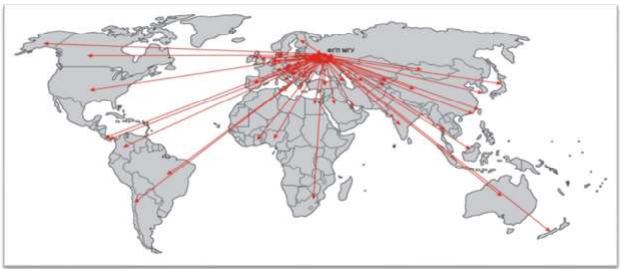 Количество студентов, уехавших на зарубежные стажировки (включенное обучение) 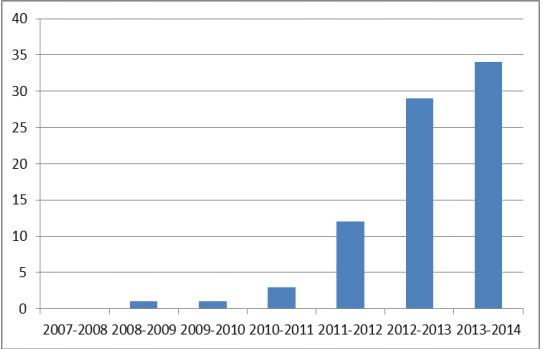 Краткосрочные стажировки студентов кафедры и факультета.Зимой 2014 года студенты прошли двухнедельную языковую стажировку в Bournemouth Business School International. Студенты факультета прошли обучение по курсу International Diplomatic protocol & Public Relations.Зимой 2014 года также состоялась одиннадцатидневная языковая стажировка студентов в образовательном центре INTO города Манчестер. Студенты прослушали следующие курсы: Team Building & The Belbin Personality Test, International Trade & Fair Trade  HWK SET, Presentation skills – on how to present the case study, Cultural Awareness – The Board Room Culture Clash, факультативы: Global trade in modern environment, Manchester and the Economic History of the North West , Impact on UK business from UK Business Law и маркетинговый блок: Strategy & Wog on PESTLE Case Study, The Basic Concepts of Marketing , Market Analysis HWK SErkinT – Product/Service (Dragon’s Den Idea), Models of marketing including the Boston Matrix, Market Segment/Positioning, Market Strategy.Во время зимних каникул в январе-феврале 2014 года студенты прошли двухнедельную стажировку в Нью-Йорке в международной школе Школа EC New York.Ежегодно проводится российско-китайский студенческий семинар факультетом финансов Финансово-экономического университета г. Чэнду.В финансово-экономическом университете Чэнду был проведён ещё один студенческий семинар, на котором студенты обсуждали проблемы экономики и образования своих стран.По итогам 2013-2014 учебного года на кафедре и факультете глобальных процессов прошли семестровую стажировку 12 иностранных студентов из Эстонии, Финляндии, Китая, США, Гонконга, Мексики. В рамках курса Political Globalistics стажеры выполняют исследовательскую работу на тему «Место России во внешней политике моей страны».Курсы на английском языке для иностранных стажеров 
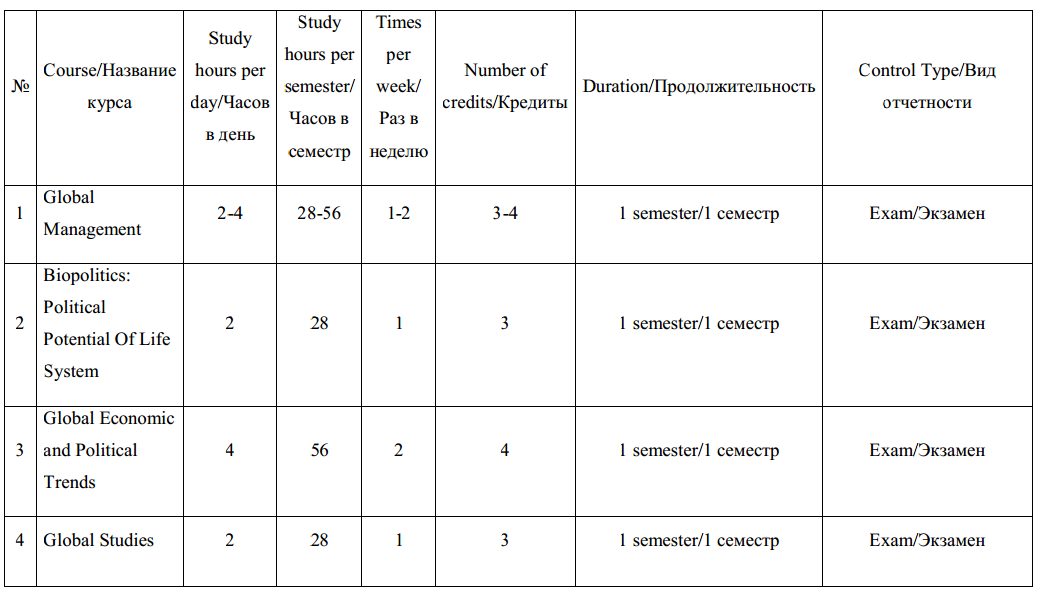 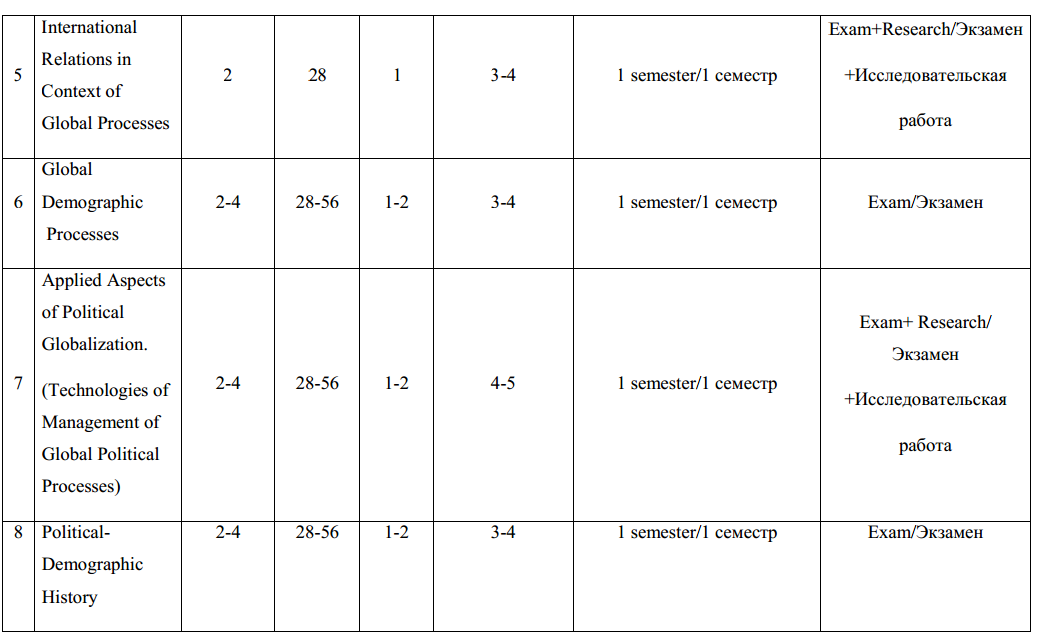 Динамика изменения количества иностранных учащихся на факультете
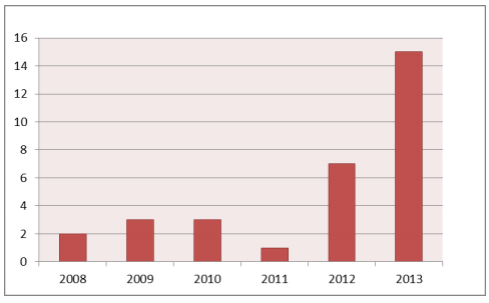 Международные семинары и конференции с участием студентов факультета Диалог Цивилизаций Родос, Греция (2010-2012); Семинар в университете Санкт-Галлен, Швейцария (2011);  Евротур-2010 Университет имени Эразма Роттердамского, Нидерланды; Учебная стажировка «Международные отношения в Европе: Франция, Германия, Швейцария» (2010); Модель ОБСЕ в Вене, Австрия; Молодежный форум ЮНЕСКО в Париже, Франция; (2010) Японско-российский Студенческий Форум в Токио, Япония (2012); Российско-германский студенческий семинар с Университетом Гете, Франкфурт-на-Майне, Германия (2007-2011); Российско-китайский студенческий семинар с Юго-западным университетом экономики и финансов, Чэнду, Китай (2011, 2012, 2013, 2014) Молодежная конференция в г. Пицунда, Абхазия (2013)Дальнейшая деятельность       Планируется:далее развивать сеть на базе кафедры;далее совершенствовать образование, ведущее к сертификации  (общие курсы, краткосрочное обучение, аспирантура), вводя новые формы в том числе,  дистанционного образования; расширять вовлечение студентов в научные исследования по кафедре;вместе с ФГП продолжать увеличивать программы студенческих партнерств и обменов;продолжить работу кафедры по привлечению заинтересованных молодых людей, желающих стать студентами; разрабатывать новые содержательные учебные материалы и пособия и публиковать результаты научно-исследовательской работы на кафедре;разрабатывать и осуществлять образовательные и научные проекты в рамках общей темы глобальных социальных и этических вызовов;далее развивать организационную структуру кафедры, ее Ученый и Попечительский советы.Формировать международную научную базу данных в сфере глобальных исследований;Расширять возможности международного дистанционного образованияПроводить реализацию программы «Приглашенный профессор» с целью регулярного привлечения ведущих зарубежных ученых для чтения лекций на кафедре и факультете;Активизировать деятельность по привлечению иностранных студентов;Развивать международный центр глобальных исследований Азиатско-тихоокеанского региона;Проводить разработку и реализацию совместных проектов в рамках сотрудничества с Российско-Китайским центром стратегических разработок и Китайским Центром исследований современного мира.Развивать использование потенциала ЮНЕСКО для международного сотрудничества  и научных исследованийРасширять экспертно-аналитическую, исследовательскую и образовательную деятельности по заказу ЮНЕСКО и других крупных международных организаций.Перспективы развитияПосле успешного достижения цели включения кафедры ЮНЕСКО в структуру МГУ и создания сайта кафедры предстоит решение следующих задач:  Дальнейшее развитие сайта в сети Интернет и информационной программы кафедры;осуществление долгосрочной программы образования и научных исследований на кафедре, утвержденной на ближайший, среднесрочный и долгосрочный периодыразвитие сети на базе кафедры в мировую структуру по глобальной проблематике кафедр ЮНЕСКО ;включение мероприятий и проектов кафедры в планы и программы ЮНЕСКО. Расширение кафедры:расширение помещений кафедры в Университете посредством получения необходимых дополнительных площадей;осуществление деятельности кафедры и проведение ее мероприятий за пределами университета: в помещениях институтов и научно-исследовательских центров Российской академии наук, образовательных учреждений, федеральных и региональных структур в Москве, в других городах России, а также с партнерами за рубежом.географическое развитие сети. Расширяющие партнерства:на уровне университета – партнерства с другими факультетами МГУ – (политологии, истории, философии, экономики и др.); на межуниверситетском национальном уровне – партнерства с университетами и другими учреждениями высшего образования и научными центрами  в России; на межуниверситетском международном уровне – партнерства с университетами и другими учреждениями высшего образования и научными центрами во всем мире.Moбилизация ресурсов:мероприятия Попечительского совета кафедры по мобилизации ресурсов;проведение кампаний по сбору средств на акции и мероприятия кафедры;программа приносящей доходы (платной) деятельности кафедры по утверждению Университетом;получение поддержки от Правительства Москвы;участие в программах ЮНЕСКО и государств-членовИтоги         Развитие деятельности кафедры ЮНЕСКО на факультете глобальных процессов МГУ в рассматриваемый период создало новые перспективы для преподавания и научных исследований возникающих глобальных социальных и этических проблем.          Растущие эффективность и привлекательность кафедры были подтверждены созданием новых филиалов (сетевых секций) кафедры, расширением участия студентов и аспирантов в ее работе.        Программа развития кафедры была разработана и утверждена Ученым советом кафедры и Ученым советом факультета.          Отдельное внимание к проблемам больших городов и их населения позволило кафедре функционировать в качестве уникального проекта улучшения практики городского менеджмента и администрирования.       Научные исследования на кафедре в совокупности с процессом преподавания продвигали идеалы и приоритеты ЮНЕСКО в форме специальных лекций и материалов для студентов, разработанных по концепции глобального образования, по новым методологиям и подходам к гендерному равенству, миграции и бедности как глобальным социальным и этическим проблемам.        Кафедра участвовала в научной разработке и формулировании проектов документов конференций и других мероприятий на международном, национальном, региональном и городском уровнях ( конференции в Батуми, Ростове-на-Дону, Саратове; конгрессы в Сеуле, Ханты-Мансийске и др.), все более обретая качество мыслительного центра по глобальным социальным и этическим вызовам и городским проблемам. Прямое вовлечение студентов и аспирантов в научные исследования на кафедре способствовали повышению уровня их квалификации.         Как показано выше, были предприняты дальнейшие шаги по расширению сети на базе кафедры. 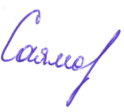 Руководитель кафедры ЮНЕСКО                                               Ю.Н.Саямов 